CÔTE d'IVOIRE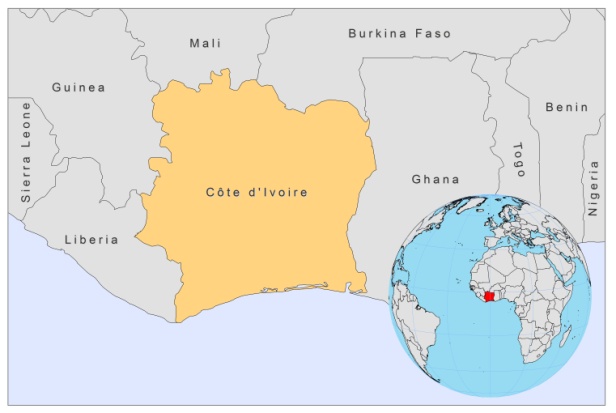 BASIC COUNTRY DATA Total Population: 19,737,800Population 0-14 years: 41%Rural population: 50%Population living under USD 1.25 a day: 23.8%Population living under the national poverty line: 42.7%Income status: Lower middle income economyRanking: Low human development (ranking 170)Per capita total expenditure on health at average exchange rate (US dollar): 57Life expectancy at birth (years): 54Healthy life expectancy at birth (years): 39BACKGROUND INFORMATIONAlthough Ivory Coast is part of a proposed CL endemicity belt running across West Africa, both VL and CL have been very sporadically reported in the last 15 years. Only 11 cases of VL, and no CL, were reported between 1965 and 1993 and from 1995 to 2008, a further 4 VL cases and 5 CL cases were reported. Endemic areas are difficult to determine as patients' locations are often imprecise and diagnostic facilities are not present outside of Abidjan and Bouake region. 89% of cases are autochtonous. 44% of the reported cases are coinfected with HIV. VL was documented in 5 individuals, 2 of which were immunosuppressed, one was HIV infected and one was under the age of 5 [1,2].Both VL and CL may occur regularly and go unreported, due to a lack of diagnostic facilities and a lack of awareness among health personnel. PARASITOLOGICAL INFORMATIONMAPS AND TRENDSCutaneous leishmaniasis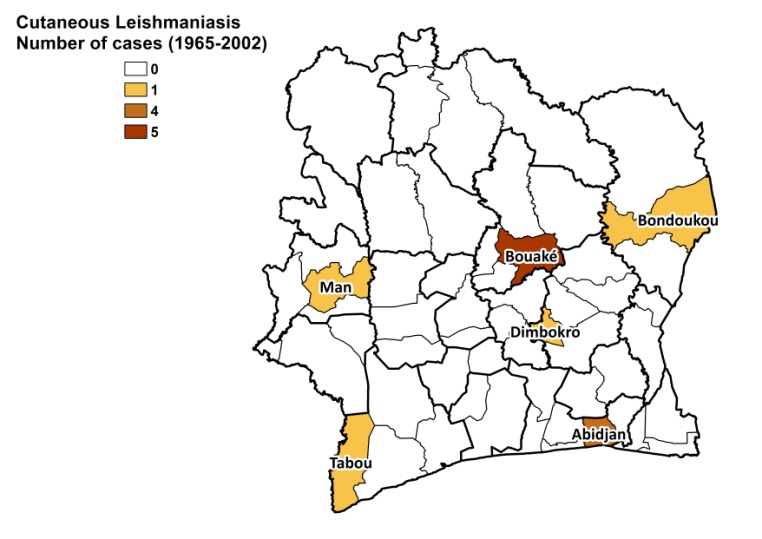 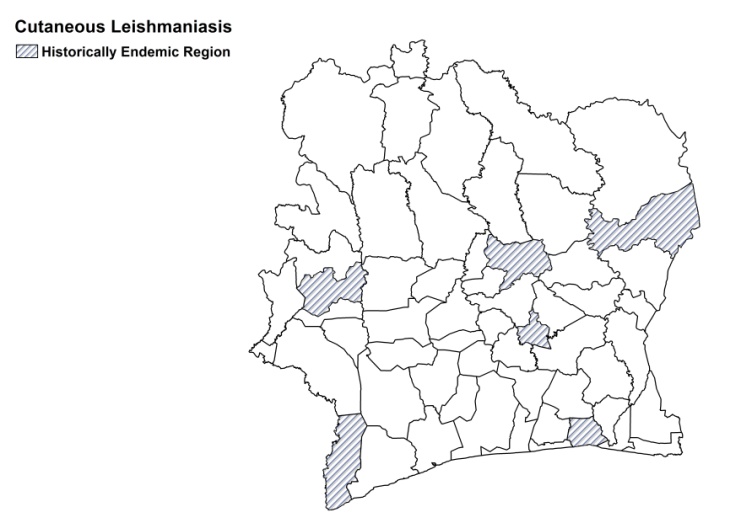 Visceral leishmaniasis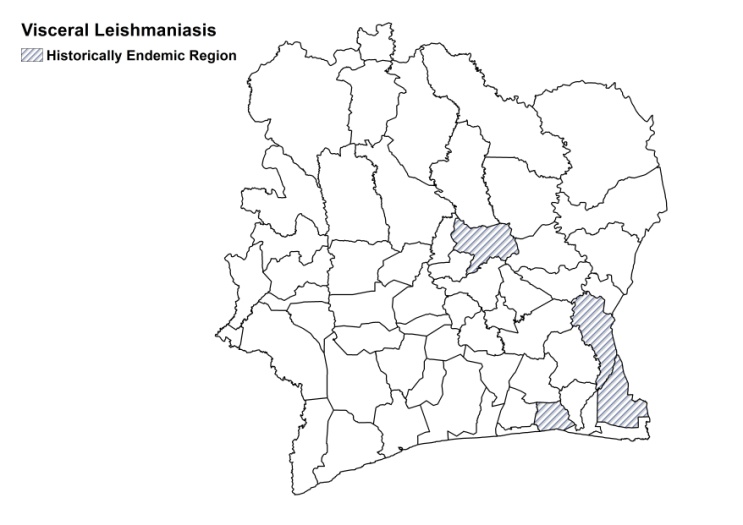 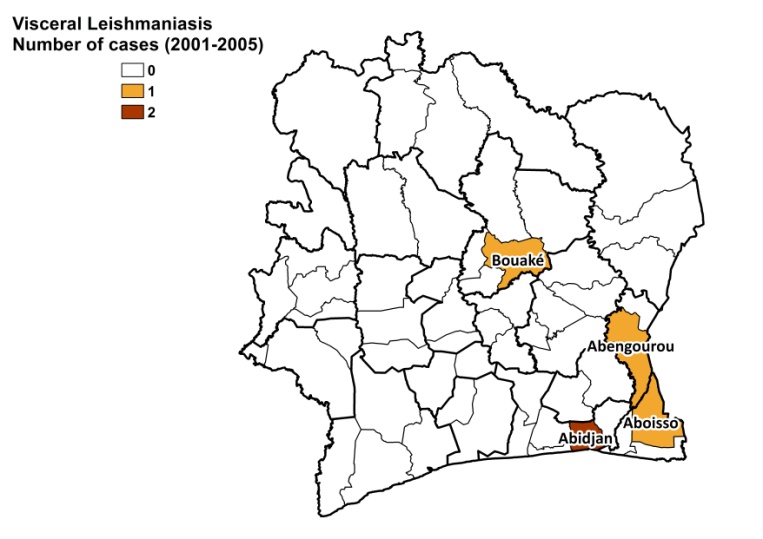 Number of casesCONTROLThe notification of leishmaniasis is not mandatory in the country and there is no national leishmaniasis control program. There is no leishmaniasis vector control program and insecticide spraying is not regularly done. There is a no leishmaniasis reservoir control program.DIAGNOSIS, TREATMENT Diagnosis: VL: confirmation by microscopic examination of lymph node tissue sample.CL: confirmation by microscopic examination of tissue sample.Treatment:VL: antimonials, 60 mg Sbv/kg/day meglumine antimoniate equivalent to 16.8 mg Sbv /kg/day for 20 days. Cure rate is 46%. Second line treatment is with amphotericin B, 50 mg total dose every 2 days or a combination of pentamidine, 4 mg/kg/day, and metronidazole, 500 mg 3 dd. Cure rate of this regimen is 15%. Overall cure rate of VL is 40%, fatality rate is 60%.CL: antimonials, intralesional or systemic, 60 mg Sbv/kg/day meglumine antimoniate equivalent to 16.8 mg Sbv /kg/day for 20 days. The cure rate is 93%, with a fatality rate of 7%. ACCESS TO CARE Most health practitioners are not trained to diagnose leishmaniasis. Diagnosis and treatment is only possible in 4 hospitals. ACCESS TO DRUGS No antimonials are registered. Meglumine antimoniate (Glucantime, Sanofi) is used in hospitals.SOURCES OF INFORMATION1. Kouassi B, Horo K, Achi VH, Adoubryn KD, Kakou ES et al (2005). Three cases of visceral leishmaniasis in Abidjan, Cote d'Ivoire. Med Trop 65(6):602-3.2. Eholié SP, Tanon AK, Folquet-Amorissani M, Doukouré B, Adoubryn KD et al (2008). Three new cases of visceral leishmaniasis in . Bull Soc Pathol Exot.101(1):60-1.Leishmania speciesClinical formVector speciesReservoirsUnknownVL, CLUnknownUnknown19951996199719981999200020012002200320042005200620072008VL00001111000000CL00000020021000